Centro de informações turísticas ou de visitantes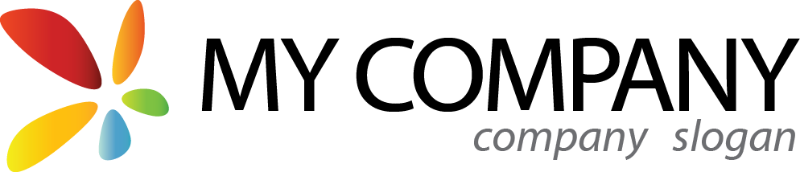 Histórico de Visitas (28/02/2014 - 03/03/2014)1. Como você utiliza o centro de informações?Múltipla escolha, respostas 20x, Não respondido 0x2. A que faixa etária você pertence ?Escolha única, respostas 20x, Não respondido 0x3. Com que frequência você utiliza o centro de informações?Escolha única, respostas 20x, Não respondido 0x4. Para que você visita o centro de informações?Múltipla escolha, respostas 20x, Não respondido 0x5. Quão satisfeito você está com os seguintes itens?Matriz de escolha única, respostas 20x, Não respondido 0x6. O centro de informações possuía o que você precisava?Escolha única, respostas 20x, Não respondido 0x7. Você já visitou o site do centro de informações?Escolha única, respostas 20x, Não respondido 0x8. Você encontrou tudo o que procurava em nosso site?Escolha única, respostas 20x, Não respondido 0x9. Você poderia afirmar que o centro de informações foi útil ou importante em sua visita?Escolha única, respostas 20x, Não respondido 0x10. No geral, como você avaliaria a qualidade dos serviços prestados pelo centro de informações?Classificação de estrelas, respostas 20x, Não respondido 0xNúmero de estrelas 6/1011. Você possui algum comentário ou sugestão sobre como podemos melhorar sua próxima visita?Texto de resposta, respostas 20x, Não respondido 0xCentro de informações turísticas ou de visitantes1. Como você utiliza o centro de informações?2. A que faixa etária você pertence ?3. Com que frequência você utiliza o centro de informações?4. Para que você visita o centro de informações?5. Quão satisfeito você está com os seguintes itens?6. O centro de informações possuía o que você precisava?7. Você já visitou o site do centro de informações?8. Você encontrou tudo o que procurava em nosso site?9. Você poderia afirmar que o centro de informações foi útil ou importante em sua visita?10. No geral, como você avaliaria a qualidade dos serviços prestados pelo centro de informações?11. Você possui algum comentário ou sugestão sobre como podemos melhorar sua próxima visita?Geral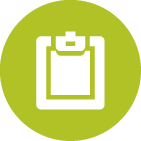 Nome da pesquisaCentro de informações turísticas ou de visitantes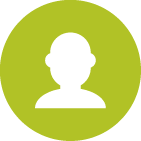 AutorRichard Žižka 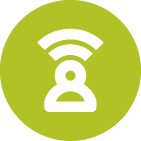 Idioma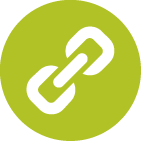 URL da pesquisahttp://www.survio.com/survey/d/R3V5W9O5A1A6D5V6P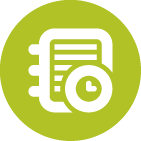 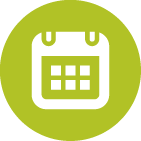 Duração4 diasVisitas do questionário6820192929,41%Total  de visitasRespostas prontasRespostas inacabadasApenas mostrandoSucesso<br/>geral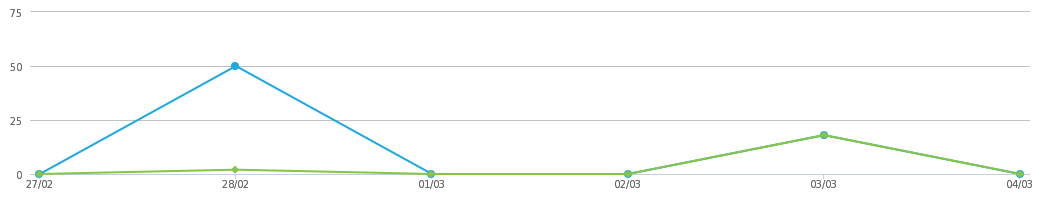 Total de AcessosFontes de VisitasTempo Médio de Realização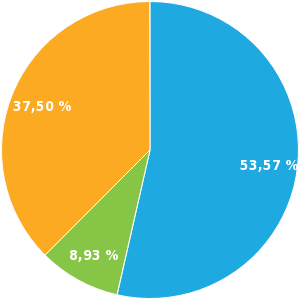 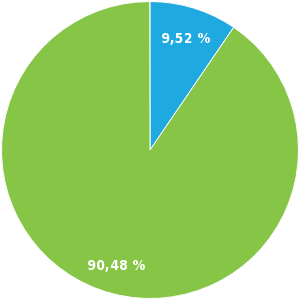 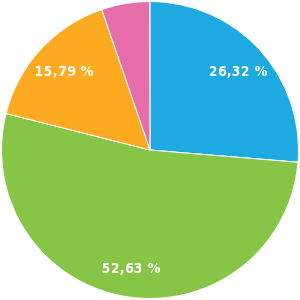 ResultadosRespostaRespostasRatio1575.00%945.00%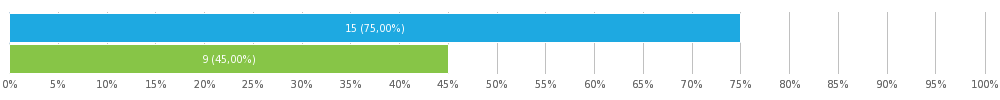 RespostaRespostasRatio315.00%315.00%315.00%630.00%210.00%315.00%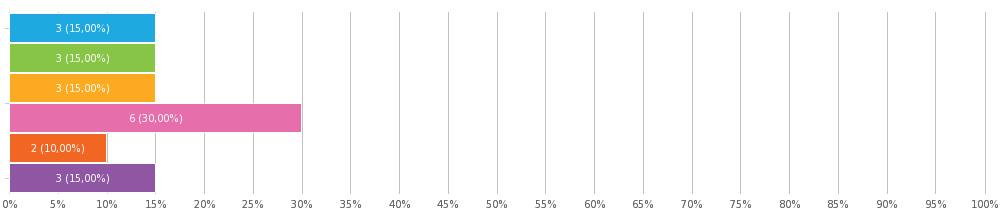 RespostaRespostasRatio525.00%525.00%630.00%420.00%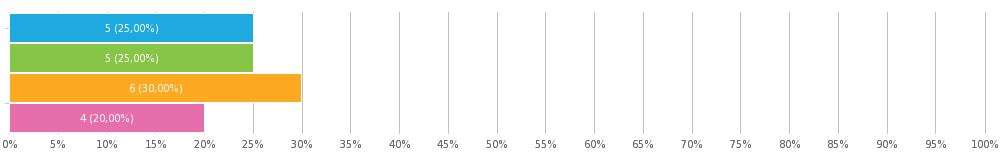 RespostaRespostasRatio420.00%630.00%945.00%735.00%840.00%840.00%525.00%210.00%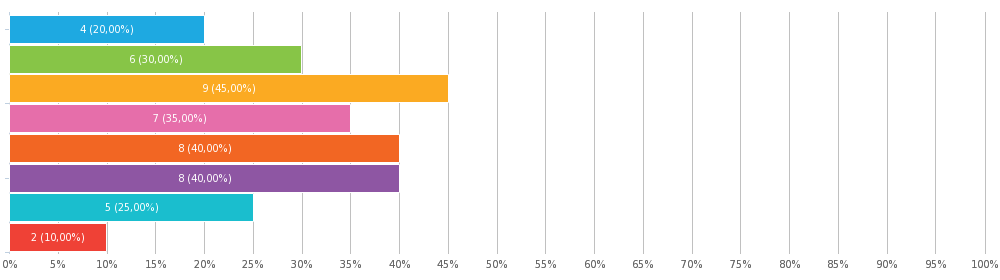 quia voluptas sit, aspernaturquia consequuntur magni dolores eos, qui ratione voluptatem sequiOs serviços oferecidos5 (25.00%)8 (40.00%)3 (15.00%)3 (15.00%)1 (5.00%)A qualidade dos serviços07 (35.00%)9 (45.00%)2 (10.00%)2 (10.00%)Disponibilidade e velocidade de conexão da internet1 (5.00%)6 (30.00%)7 (35.00%)5 (25.00%)1 (5.00%)O acesso, conforto e hospitalidade4 (20.00%)5 (25.00%)7 (35.00%)2 (10.00%)2 (10.00%)A qualidade do atendimento6 (30.00%)8 (40.00%)2 (10.00%)2 (10.00%)2 (10.00%)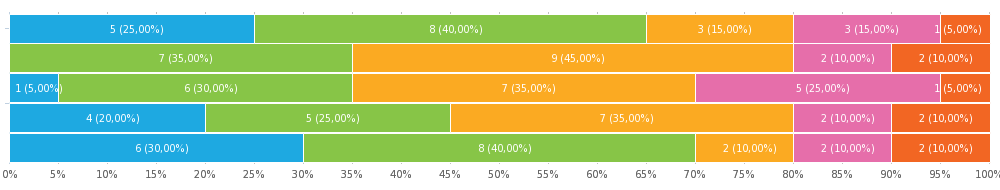 RespostaRespostasRatio1155.00%945.00%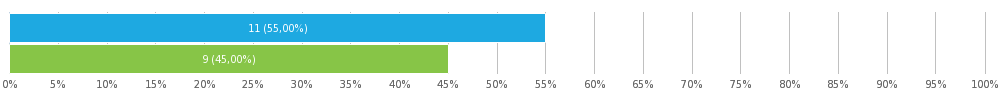 RespostaRespostasRatio1470.00%630.00%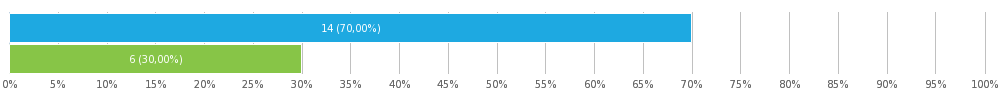 RespostaRespostasRatio1680.00%420.00%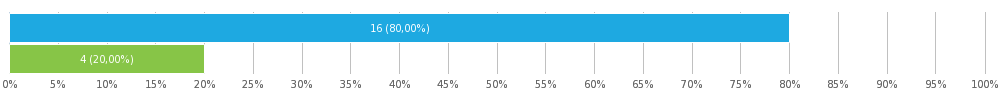 Et harum quidem rerum facilisExcepteur sint occaecataccusantium doloremquedoloremque laudantiumRespostaRespostasRatio1680.00%420.00%cupidatat non proidenttotam rem aperiamquis nostrumratione voluptatem sequiRespostaRespostasRatio15.00%315.00%210.00%315.00%315.00%210.00%210.00%315.00%00.00%15.00%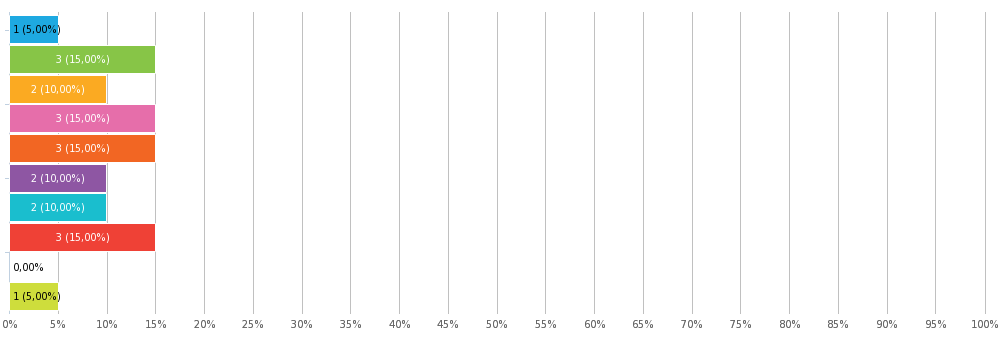 Preferências de pesquisa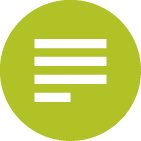 Questões por páginaMúltiplas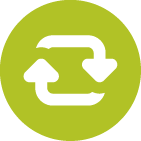 Permitir submissões múltiplas?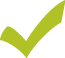 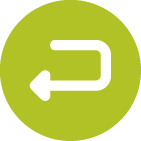 Permitir retornar às questões anteriores?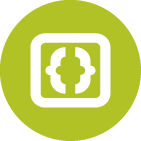 Mostrar os números das perguntas?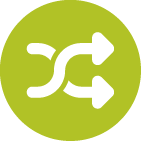 Colocar ordem aleatória nas perguntas?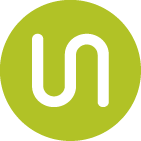 Mostrar indicador de progresso?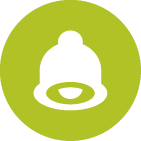 Receber notificações de respostas por e-mail?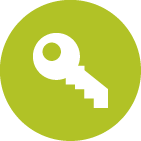 Proteger por senha?Restringir IP?Apêndice: PesquisaPrezado Sr. / Sra.,obrigado pela seu visita. Completar este breve questionário vai nos ajudar a obter os melhores resultados.Como um cidadãoComo um turista 0-2021-3031-4041-5051-60Mais de 61Mais de uma vez por mêsMensalmenteAnualmenteRaramentePara encontrar informações sobre a região e destinos próximosPara encontrar informações sobre eventos culturais e sociais na regiãoPara acessar a internetPara fazer cópiasPara encontrar folhetos e lembrançasPara encontrar passeios e comentários sobre elesPara comprar ingressos para eventos ou roteiros especiaisOutro (Especifique:)Muito SatisfeitoSatisfeitoIndiferenteInsatisfeitoMuito insatisfeitoOs serviços oferecidosA qualidade dos serviçosDisponibilidade e velocidade de conexão da internetO acesso, conforto e hospitalidadeA qualidade do atendimentoSimNãoSimNãoSimNão (Por favor, deixe-nos saber o que você estava procurando)SimNão (Por favor, especifique resumidamente por que isto não ocorreu) / 10